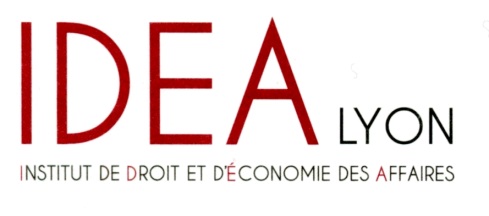 BULLETIN D’INSCRIPTION A RETOURNERAdresse postaleUniversité Jean Moulin Lyon 3IDEA1C, avenue des Frères LumièreCS 7824269372 LYON CEDEX 08ou adresse mail : idea@univ-lyon3.frNom & Prénom …………………………………………………………………………………………………………………Société……………………………………………………………………………………………………………………………..N° SIRET………………………………………………………………N° INSEE (pour les particuliers)………………………………………………………………………………………….Adresse………………………………………………………………………………………………………………………………Tél :………………………………………………………………………Courriel…………………………………………………………………………………………………………………………………Inscription a l’atelier du 30 novembre 2017 : 90 €   ░(avant le 27 novembre 2017)Inscription a l’atelier du 14  decembre 2017 : 90 €  ░(avant le 11 decembre 2017)Inscription aux 2 ateliers : 160 €  ░Mode de règlement : sur Facture emise par LYON 3□	Désire l’envoi d’une attestation de présenceFait à				leSignature